Оценка качества образования в современной школе		Одним из приоритетных направлений модернизации образования становится сегодня совершенствование контроля и управления качеством образования. Следует отметить, что  в 2007 году общественным советом при Федеральной службе по надзору в сфере образования и науки была одобрена  Концепция общероссийской системы оценки качества образования, которая осуществляется в настоящее время через систему мониторинга качества образования, а также в рамках новой независимой формы аттестации (ЕГЭ).		Почему сегодня проблема  оценки качества образования становится столь актуальной? Ведь созданная в нашей стране в середине прошлого века система школьного образования считалась одной из лучших. Однако на рубеже  нового столетия оказалось, что многие выпускники  российских школ, обладая достаточно большим объёмом знаний, не имеют опыта самостоятельного принятия решений, то есть не способны распорядиться имеющимися знаниями в быстро меняющемся социуме. Наличие подобных противоречий обострило проблему качества образования, необходимости своевременного его оценивания. И прежде всего в  школе, поскольку образовательное учреждение несёт сегодня персональную ответственность за качество знаний своих обучающихся и результативность образовательного  процесса		Важнейшим показателем результативности обучения являются учебные  достижения обучающихся, так как знания - тот фундамент, без которого невозможны никакие достижения, ни личностные, ни социальные. Как их оценить? На основе количественных измерений, комплексного использования как традиционных, так и инновационных инструментариев. Комплексный подход оценивания образовательных достижений обучающихся можно выстроить в виде модели.                                                                    Модель оценивания образовательных достижений обучающихся-итоговая аттестация;												- контекстные задачи;															- кейс - измерители:	- новые независимые формы ГИА (ЕГЭ);									- портфолио;   	-внешний мониторинг качества образования;								- тесты (оценивание знаний на уровне	-олимпиады, конкурсы;							                                                           применения в нестандартной ситуации );-промежуточная аттестация								                                          -   междисциплинарный экзамен;-олимпиады, конкурсы;                                                                                                                                                          - самооценка;                    - внутришкольный мониторинг качества образования                                                                                                  - самоконтроль    предметной обученности.                                                                                                                                                                                                                                                                                                             Если контроль качества образования нацелен на результат, управление – на процесс, инструментарием контроля и управления является  системная диагностика. Решить проблему диагностики позволяет внутришкольный мониторинг качества предметной обученности как достаточно эффективная, хотя и традиционная сегодня, форма оценки качества образования, и прежде всего качества предметной обученности. Модель данного мониторинга может быть представлена следующим образом: Среди перечисленных индикаторов мониторинга качества предметной обученности достаточно распространенными и эффективными являются контрольные диагностические работы (КДР) и административные разноуровневые контрольные работы (АРКР). Несколько подробнее об этих формах мониторинга.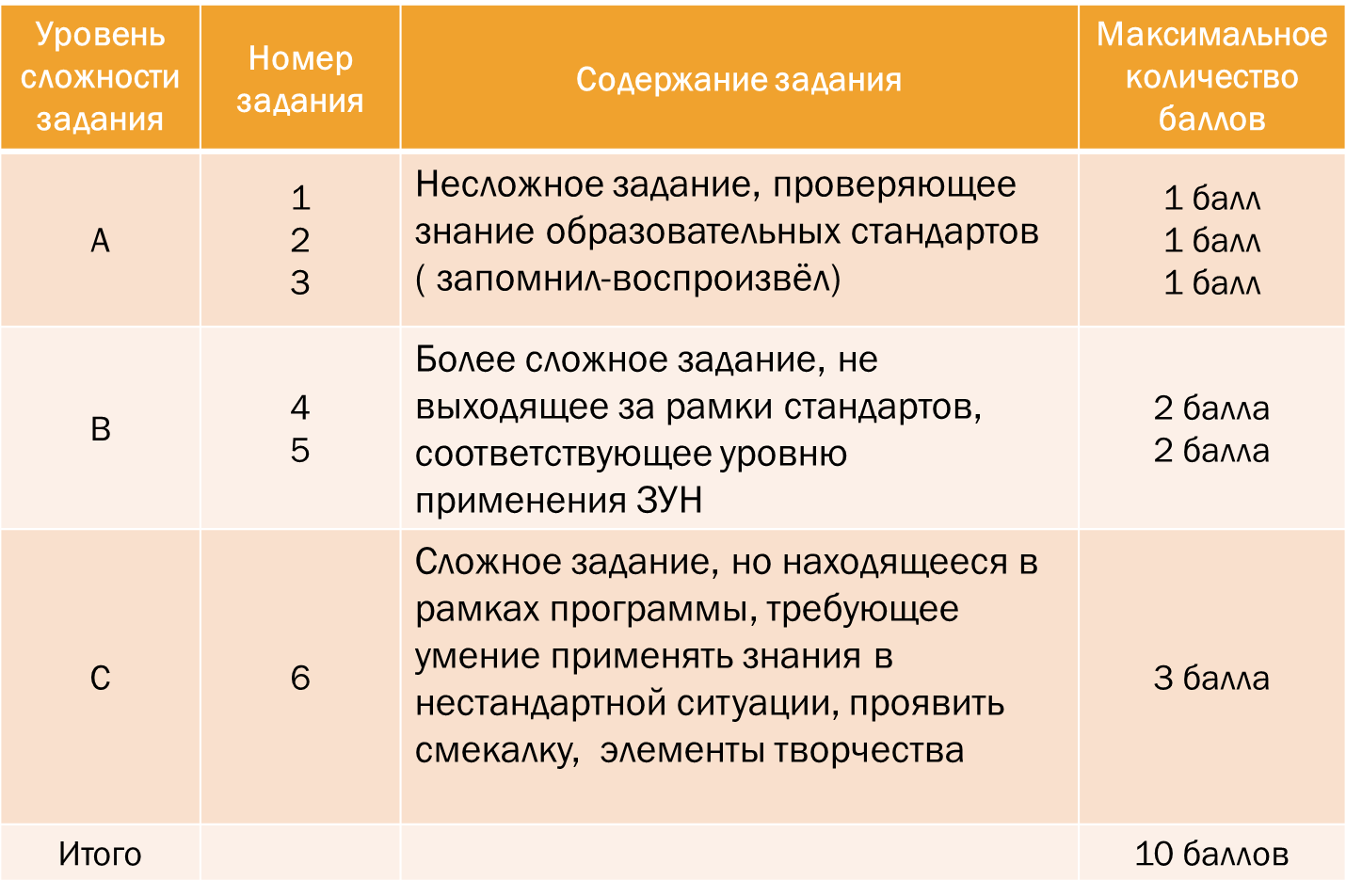 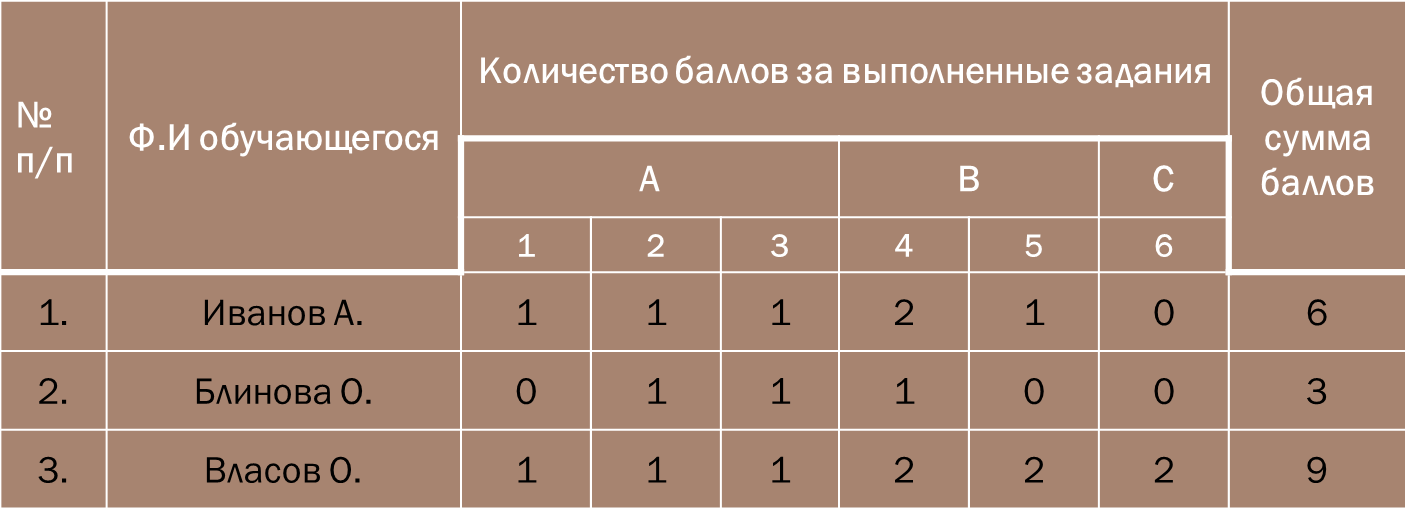 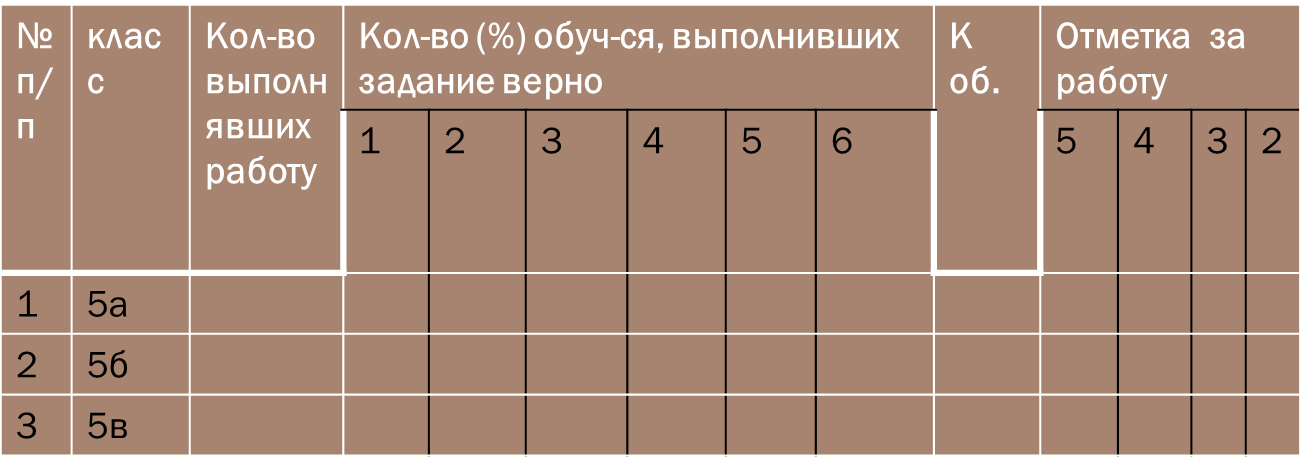 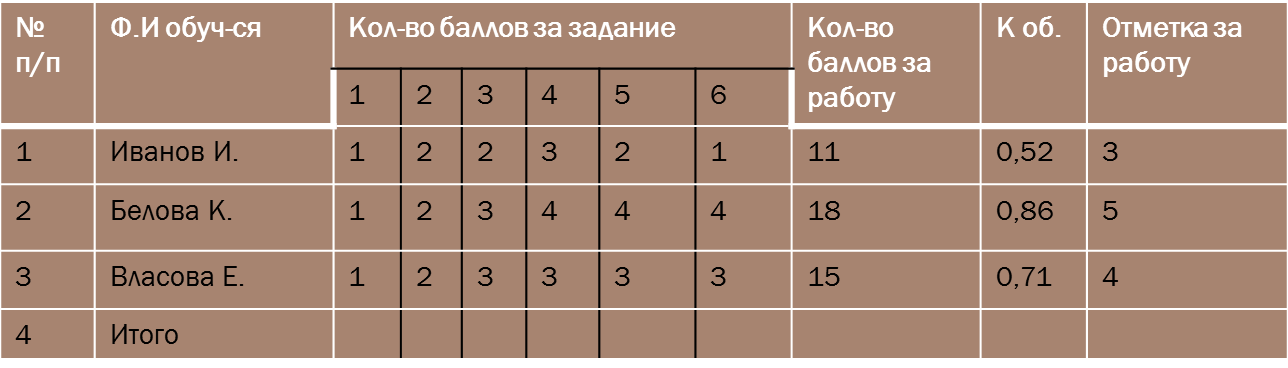 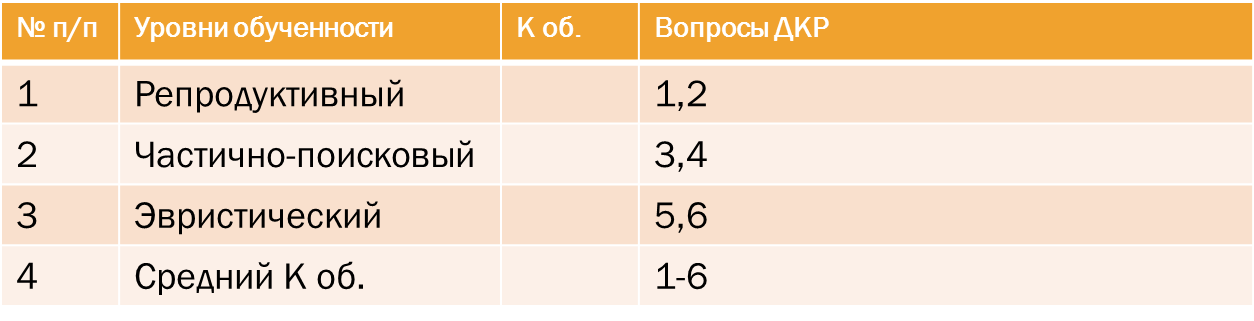 Образование , как отметил Р. Киплинг, важнейшее из благ, если оно высшего качества.Задача  учителя – обеспечить это благо каждому ученику.Цель: определение результативности образовательной деятельности обучающихсяИнструментарийТрадиционные формыИнновационные формы